AutoridadesGiselle Cruz Maduro Ministro de Educación PúblicaMelania Brenes Monge Viceministra Académica de EducaciónMaría Alexandra Ulate EspinozaDirectora de la Dirección de Desarrollo CurricularRigoberto Corrales ZúñigaJefe del Departamento de Tercer Ciclo y Educación Diversificada Comisión redactoraMag. Marianella Granados Sirias,Asesora Nacional de Inglés, Departamento de Tercer Ciclo y Educación DiversificadaMag. Alfredo Ortega Cordero, Asesor Nacional de Inglés, Departamento de Tercer Ciclo y Educación DiversificadaMag. Andrea Cruz Badilla Asesora Nacional de Inglés, Departamento de Tercer Ciclo y Educación DiversificadaComisión validadora Ivannia Arias Zúñiga. Sección Bilingüe Español-Inglés Liceo de Sinaí  Félix Díaz Castañeda, Sección Bilingüe Español-Inglés Liceo de Nicoya  Karen Pereira Meneses, Liceo de Costa Rica Ana Lucía Ramírez Rodríguez, Liceo de Costa RicaDavid Valerio Sánchez, Liceo de Costa Rica Juliana Sánchez Sánchez, Sección Bilingüe Español-Inglés Liceo San Rafael  Roberto Segnini Cabezas, Sección Bilingüe Español-Inglés Liceo de ColoradoLuis Diego Soto Delgado, Sección Bilingüe Español-Inglés Liceo de Higuito Diseño de portada Noelia González CascanteDireccion Regional de Educación Guápiles    Table of ContentsPresentation ………………………………………………………………………………………………………………….…4Aims of the document ……………………………………………………………………………………………….….…...…4Important points to keep in mind when working with the Literature in English Language Program……………………5Indicators of Learning ……….......................................................................................................................................711th Grade Performance Indicators for the Pedagogical Mediation ………………………………………….…………11Important Considerations…………………………………………………………………………………………………..…12Suggested Performance Indicators for the Pedagogical Mediation Term 1, 2, 3..……….…………..……….…..…...13References …………………………………………………………………………………………………..……………...…18Important points to keep in mind when working with the Literature in English Language Program.Literature should connect with life experiences, beliefs, and convictions, which have to be faced through a methodological approach of ethical dilemmas (daily life, artistic, fictitious and historical) within a new democratic perspective.Literature constitutes a valid opportunity to promote the use of critical and creative skills in the process of building up a classroom community of inquiry, adapted by teachers, according to the learner´s interest and level of English.Literature is an invitation to a dialogue. It teaches about humanity and reveals pros and cons of characters in specific situations and times. Learning a language is also learning about culture and values.  Literature mirrors our own lives and provides a window into distant places, times, and people. Reading literature can increase the chances of students becoming passionate readers, who read with a purposeful objective, as well as enjoyment. Additionally, students can improve other skills through literature. As an illustration, creativity and reflection can be reinforced as students perform, write, and analyze different literary texts.  Perhaps, this is the ultimate reason that students have for writing with joy and pleasure; that is, their education will be going beyond the reading.Programa de Literatura en Lengua Inglesa Liceos Experimentales Bilingües, 2011, MEPAbout the indicators for the pedagogical mediation…When working with the Literature in the English Language program, teachers need to design their own teaching procedures, in the mediation activities, on the basis of the learners’ pre-and post-assessments, as well as performance and reaction to instructional practices, circumstances and interests of each class community. The use of a rich variety of techniques and activities in the class will lead the students to establish positive cross curricular connections with suggested and flexible literature contents and within a socio-constructivist curricular approach. Consequently, visualizing, planning, and implementing techniques relevant to student-need and selecting coherent activities with the method, and in harmony with the approach, is the teacher’s job. In regard to the performance indicators for the pedagogical mediation, they are used to assess the activities proposed during the pedagogical mediation process. Performance indicators for the pedagogical mediation are strictly related to the activity’s achievement, and they help to provide specific and timely descriptive feedback to students.It is important to clarify that this document includes only performance indicators that are measurable, observable and specific. However, we ask teachers to pay special emphasis on the following observable behaviors since they are as equally important because of nature and purpose of this subject:Appreciate and joy intermediate oral and written literary pieces.Appreciate and enjoy mystery stories, poems, short drama and comedy.Value authors ‘literary contributions.Demonstrate development of social strategies.Apply collaborative work and learning strategies (outline, graphic organizers, etc).Appreciate and talk about other´s cultures 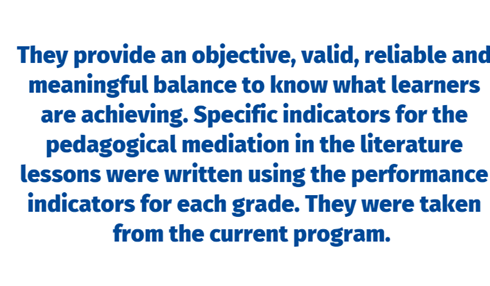 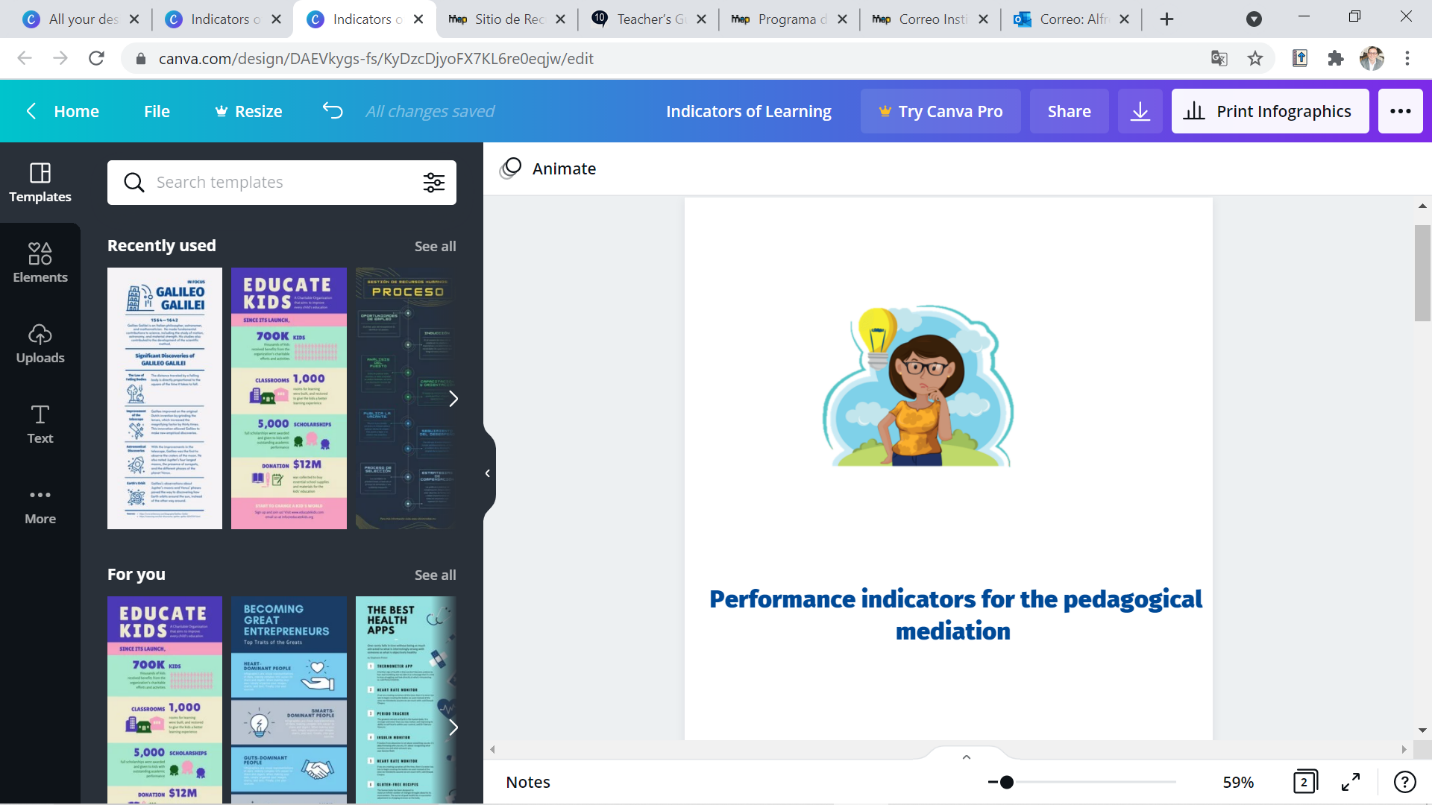 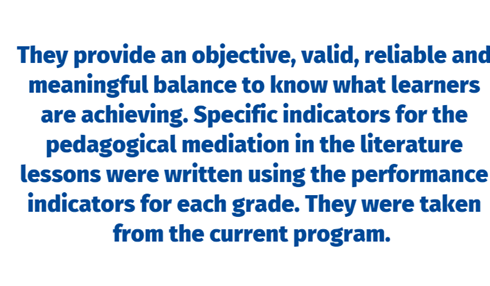 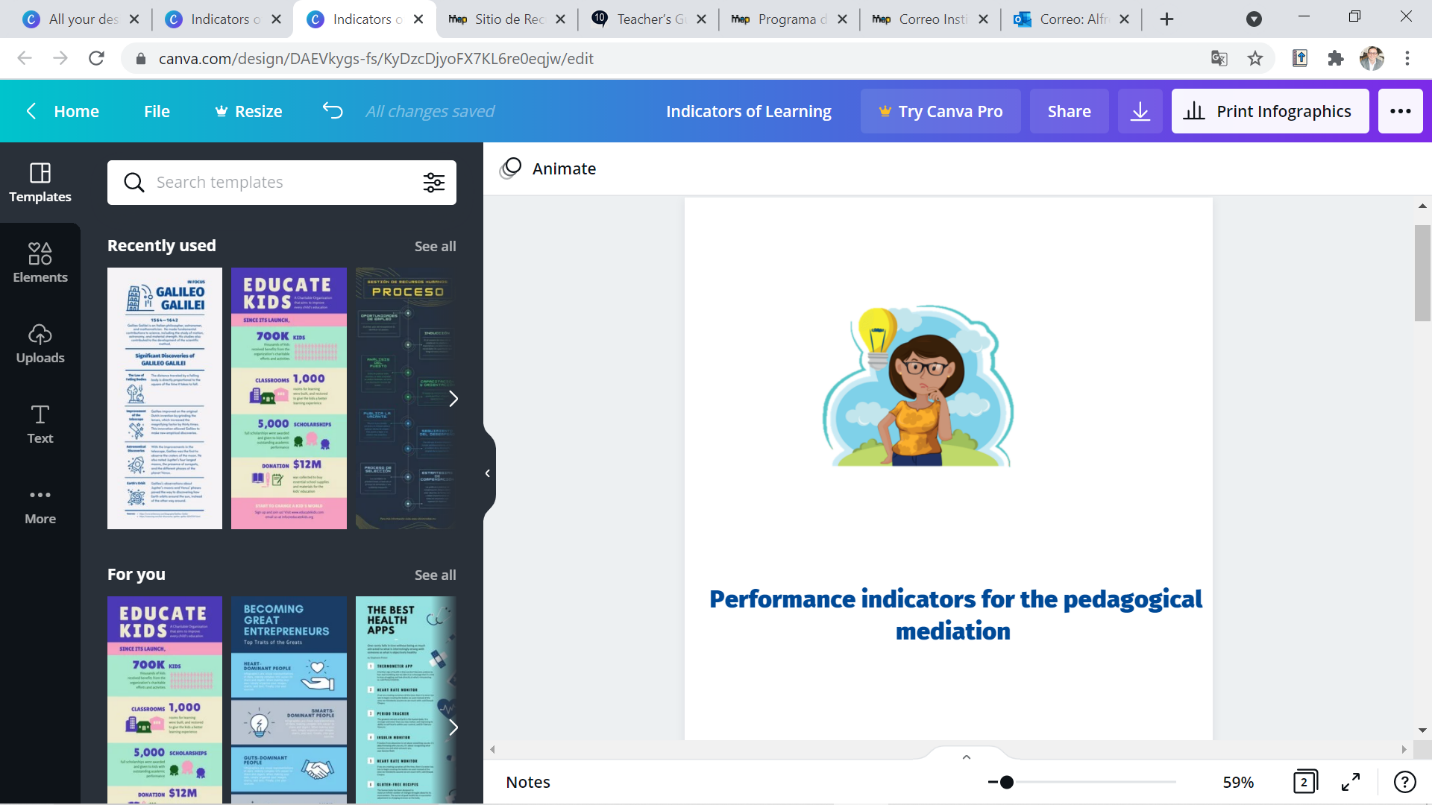 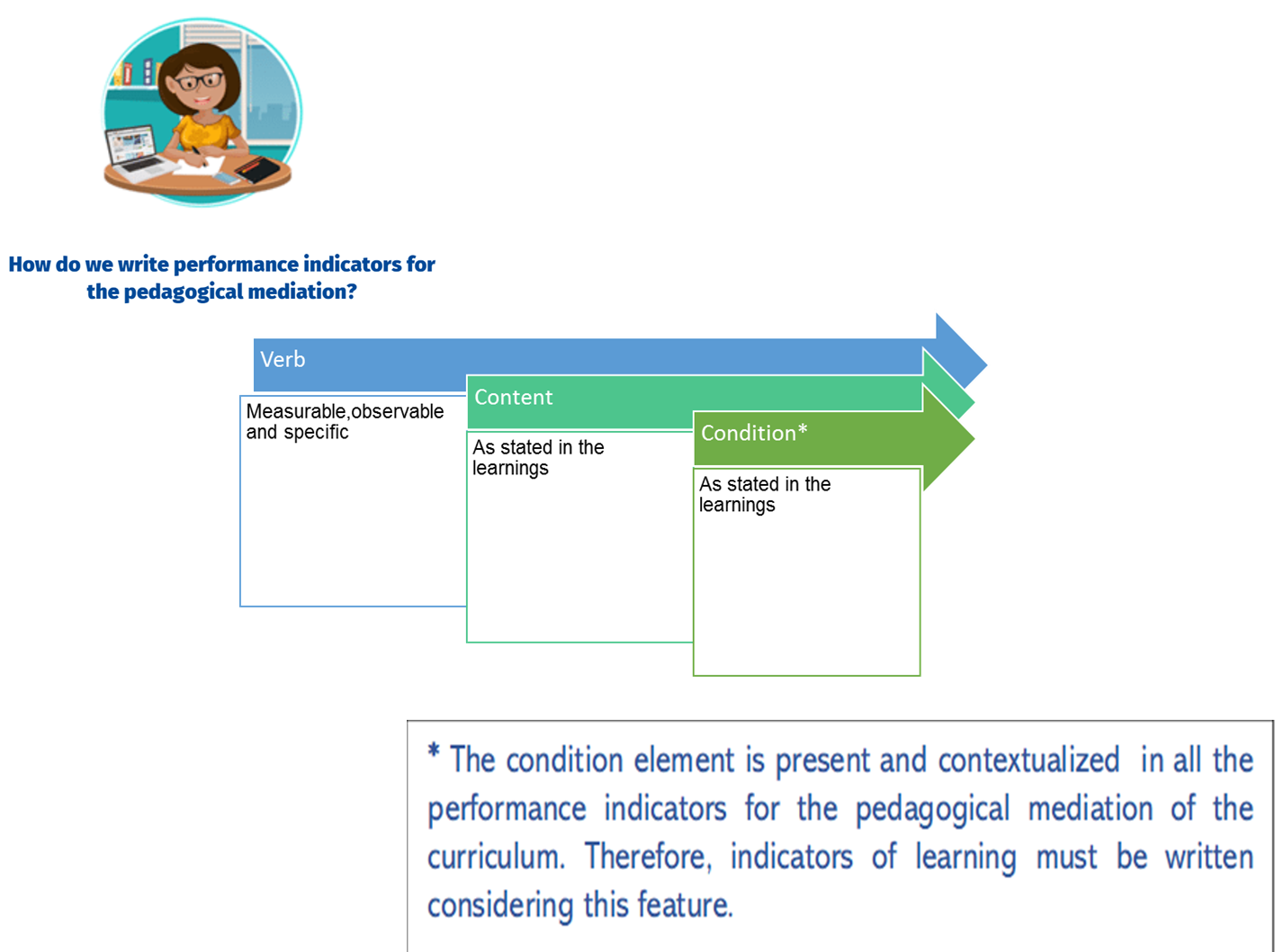 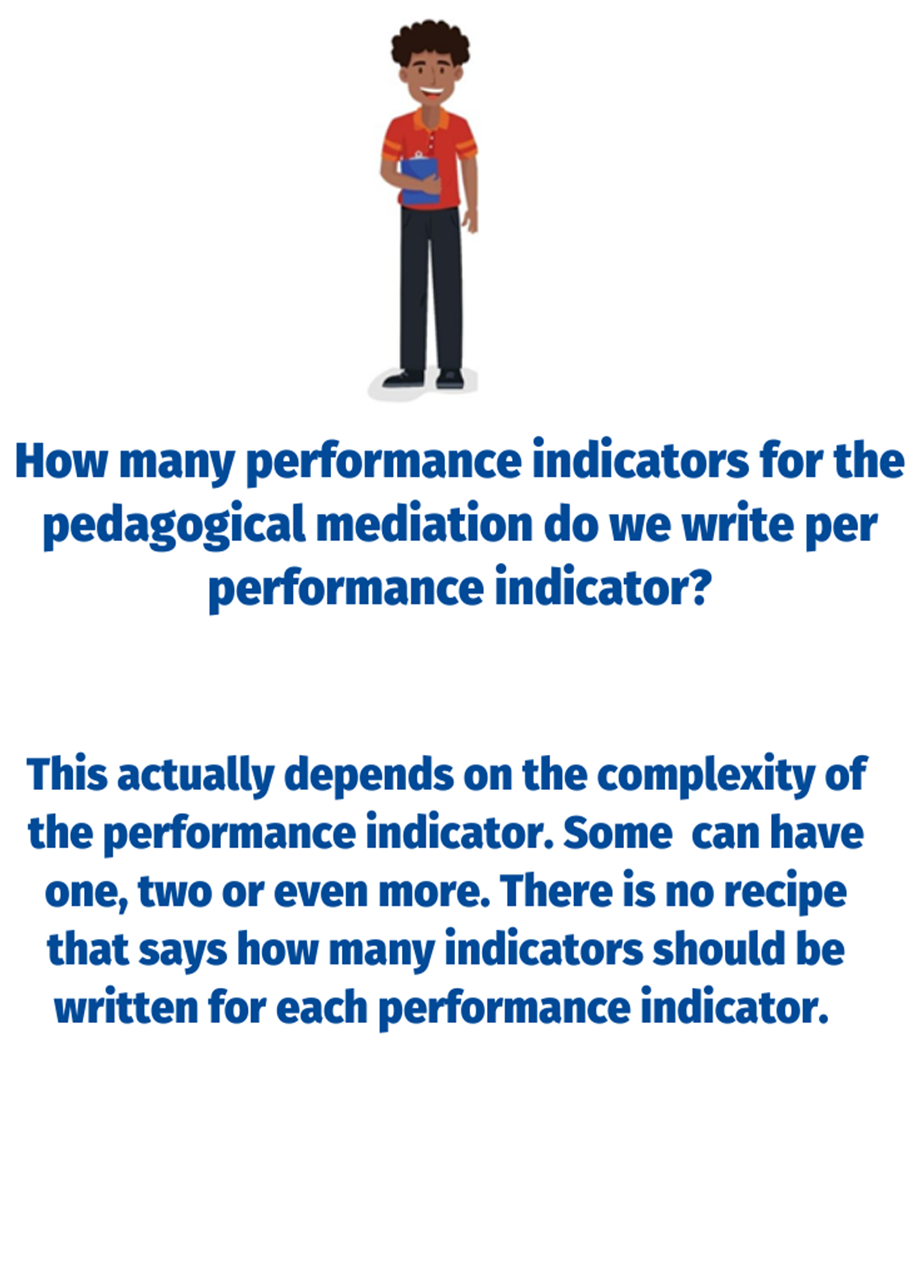 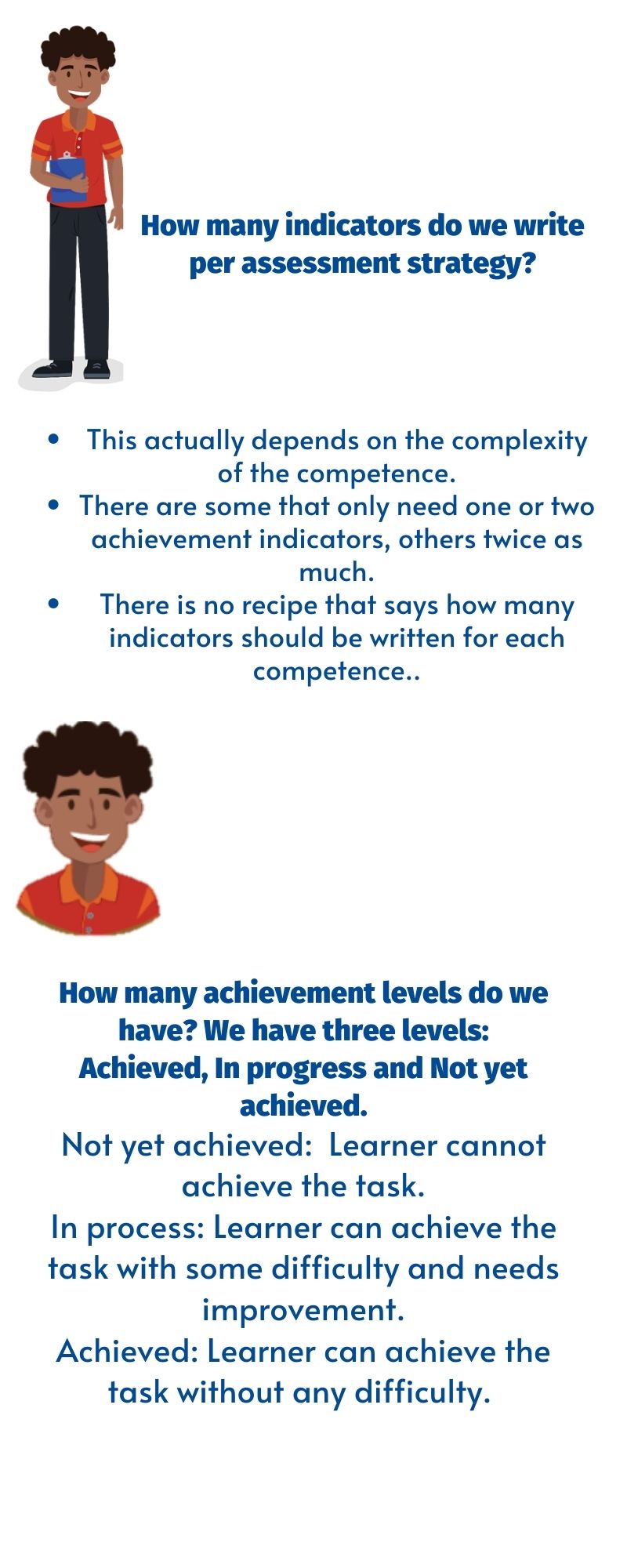 11th Grade Performance Indicators for the Pedagogical MediationThe 11th Grade Literature in English Language curriculum provides performance indicators. These performance indicators are evidence that a teacher can record to show that students are achieving the learnings.  As classroom teachers, however, we do not simply assess students´ progress.  We must guide students step by step through activities that enable them to reach the learnings.  This document breaks each performance indicator down into a number of specific performance indicators for the pedagogical mediation. They are the steps that learners follow to achieve the performance indicators. The performance Indicators for the pedagogical mediation have the following characteristics: measurable, observable and specific. How to use this document:1) Identify the performance indicator that you will be using.2) Consider the steps or indicators for the pedagogical mediation learners need to follow to achieve each specific performance indicator. 3) Remember that there should be a connection between each performance indicator with the specific indicator for the pedagogical mediation proposed in this document. 4) Use specific indicators for the pedagogical mediation to monitor students’ progress and make the corresponding mediation changes if necessary.Important considerations: Indicators for the pedagogical mediation are organized in terms.In some of the indicators proposed, teachers have to include the content of these indicators. In most of the cases, indicators for the pedagogical mediation are arranged in a suggested order for students to perform them appropriately.It is always necessary to use indicators for the pedagogical mediation, such as the ones suggested in this document.  As educators, teachers must use their own professional judgement to identify the steps their students most need to take to achieve the learnings and that is reflected in the pedagogical mediation.During the face- to- face and/or distance pedagogical mediation process, and therefore, at the end of each self-study guide, the teacher will use the indicators to create instruments (rubrics and /or performance scales) to assess students’ achievement level.The mediation activities in the self-study guides must be coherent with the indicators for the pedagogical mediation to be included in the corresponding achievement level rubric.When revising the indicators for the pedagogical mediation, consider that you can follow the steps below as suggested by the Institute of Collaborative Learning:  Select the activity and leave it as it is.Adapt it or change it somehow.Reject it. Choose not to use itSupplement it. Enrich the activity with extra material to make it more appropriate.  Propuesta elaborada por: Marianella Granados Sirias, Alfredo Ortega Cordero, Andrea Cruz Badilla. Asesores Nacionales de Inglés. Departamento de Tercer Ciclo y Educación Diversificada. Dirección de Desarrollo Curricular References Common European Framework of Reference for Languages: Learning, Teaching, Assessment (2003). Cambridge, U.K.: Press Syndicate of the University of Cambridge.Common European Framework of Reference for Languages: Learning, Teaching, Assessment (2018). Cambridge, U.K.: Press Syndicate of the University of Cambridge.Ministerio de Educación Pública (2021).  Lineamientos técnicos para el proceso de evaluación, curso lectivo 2021. San José, Costa Rica: MEP.Ministerio de Educación Pública (2021).  Mediación Pedagógica para la Educación Combinada, curso lectivo 2021. San José, Costa Rica: MEP.Ministerio de Educación Pública (2011). Programa de Estudio de Literatura en Lengua Inglesa Liceos Experimentales Bilingües.  San José, Costa Rica: MEP.https://www.orientacionandujar.es/2016/11/06/taxonomia-robert-marzano-verbos-recomendados-indicadores-niveles-cognitivos/Level: 11th     Terms: 1-2-3Level: 11th     Terms: 1-2-3Performance indicators from the programSuggested Performance Indicators for the Pedagogical MediationReacts to different oral and visual tasks (role plays, poems, songs, videos, dialogues and storytelling, among others).Identifies the title (role plays, poems, songs, videos, dialogues and storytelling.Reacts to different oral and visual tasks (role plays, poems, songs, videos, dialogues and storytelling, among others).Recognizes the writer’s purpose by paying attention to the title. Reacts to different oral and visual tasks (role plays, poems, songs, videos, dialogues and storytelling, among others).Distinguishes images, techniques and literary figures. Reacts to different oral and visual tasks (role plays, poems, songs, videos, dialogues and storytelling, among others).Describes the artwork (oeuvre) including information about what, who, when, where, what it is about. Reacts to different oral and visual tasks (role plays, poems, songs, videos, dialogues and storytelling, among others).Reacts in a written / oral form towards the artwork (oeuvre).Differentiates literary figuresSkims for the gist of essays, cinematographic novels and books. Differentiates literary figuresScans different literary passages to find literary figures in essays, cinematographic novels and books.Differentiates literary figuresStates differences among literary figures in essays, cinematographic novels and books.  Produces poems (Refrains, Concrete Poetry)Prewrites ideas for lines and stanzas in refrains and concrete poetry.Produces poems (Refrains, Concrete Poetry)Drafts lines and stanzas in refrains and concrete poetry.Produces poems (Refrains, Concrete Poetry)Revises lines and stanzas in refrains and concrete poetry. Produces poems (Refrains, Concrete Poetry)Edits lines and stanzas in refrains and concrete poetry by correcting the mistakes before publishing them. Writes an integrated project based on literary pieces (essays).Prewrites ideas for introduction, body and conclusion in an essay.Writes an integrated project based on literary pieces (essays).Drafts sentences for an essay with the appropriate linkers or connecting words. Writes an integrated project based on literary pieces (essays).Revises the essay by checking subject-verb agreement, pronoun and article agreement, capitalization, sentence sense, text structure, word order, content, punctuation and use of commas.Writes an integrated project based on literary pieces (essays).Edits the essay by correcting the mistakes before publishing. Discriminates main ideas and specific details in a variety of oral and written passages.Identifies the topic in a variety of oral, visual, and written passages.Discriminates main ideas and specific details in a variety of oral and written passages.Identifies main ideas in a variety of oral, visual, and written passages..Discriminates main ideas and specific details in a variety of oral and written passages.Extracts details in a variety of oral, visual, and written passages.Recognizes a variety of short literary passages.Gets the gist of short literary passages.Recognizes a variety of short literary passages.Recognizes the structure of short literary passages.  Recognizes a variety of short literary passages.Distinguishes specific traits of short literary passages.Distinguishes meaning in context.Identifies written and spoken forms of vocabulary in different literary passages. Distinguishes meaning in context.Recognizes the different meanings of the same word by using the context in different literary passages. Expresses ideas, feelings, likes and dislikes, preferences, opinions, hypotheses using appropriate vocabulary in oral and written oral forms.Plans a set of ideas to express ideas, feelings, likes and dislikes, preferences, and opinions hypotheses, using appropriate vocabulary in oral and written forms towards the artwork (oeuvre).Expresses ideas, feelings, likes and dislikes, preferences, opinions, hypotheses using appropriate vocabulary in oral and written oral forms.Makes complete sentences to express ideas, feelings, likes and dislikes, preferences, and opinions hypotheses using appropriate vocabulary in oral and written forms towards the artwork (oeuvre).Expresses ideas, feelings, likes and dislikes, preferences, opinions, hypotheses using appropriate vocabulary in oral and written oral forms.Expresses ideas, feelings, likes and dislikes, preferences, opinions, hypotheses using appropriate vocabulary in oral and written oral forms.Defends arguments using appropriate vocabulary in oral and written oral forms.Plans a set of ideas to defend arguments using appropriate vocabulary in oral and written forms towards the artwork (oeuvre).Defends arguments using appropriate vocabulary in oral and written oral forms.Makes complete sentences to defend arguments using appropriate vocabulary in oral and written forms towards the artwork (oeuvre).Defends arguments using appropriate vocabulary in oral and written oral forms.Defends arguments using appropriate vocabulary in oral and written forms towards the artwork (oeuvre).Distinguishes meaning in different context.Identifies written and spoken forms of vocabulary. Distinguishes meaning in different context.Recognizes the different meanings of the same word by using the context. Summarizes different literary passages.Prewrites important details about different literary passages.Summarizes different literary passages.Drafts a summary with important details about different literary passages.Summarizes different literary passages.Revises a summary with important details about different literary passagesby checking subject-verb agreement, pronoun and article agreement, capitalization, indentation, sentence sense, text structure, word order, punctuation and content.Summarizes different literary passages.Edits the summary with important details about different literary passages before publishing.Analyzes short drama.Identifies the tittle meaning in a short drama.Analyzes short drama.Describes the characters in a short drama.  Analyzes short drama.Describes the structure of the plot in a short drama.Analyzes short drama.Distinguishes the setting, place and time in a short dramaAnalyzes short drama.Relates the short drama with cultural context. Analyzes short drama.Describes the connections between plot and character developments in a short drama.Analyzes short drama.Infers character motivations in a short dramaAnalyzes short drama.Explains recurring motifs and themes in a short dramaTalks about other culturesSelects the appropriate information and visuals to give a presentation about other culturesTalks about other culturesOrganizes the information and visuals to give a presentation about other cultures.Talks about other culturesMakes sentences with the information and with the appropriate linkers or connecting words to give a well-organized presentation about other cultures.Talks about other culturesGives a well-organized presentation about other cultures.Infers meaning from words in context.Identifies written and spoken forms of words in different literary passages. Infers meaning from words in context.Recognizes the different meanings of the same word by using the context in different literary passages. 